Start: PÖTTINGER buduje czwartą fabrykęNowa linia montażowa dla IMPRESS i TOPW dniu 30. kwietnia 2020 wbito symboliczną łopatę pod budowę nowej fabryki w St. Georgen, oddalonego 5 km od centrali koncernu w Grieskirchen (AT). W obecności obydwu właścicieli, Heinza i Klausa Pöttinger, zarząd firmy zainaugurował początek prac budowlanych.  Mimo panującej obecnie trudnej sytuacji, PÖTTINGER trzyma się ambitnie swoich planów rozbudowy: po fazie budowy, który powinien trwać trochę ponad rok, nastąpi otwarcie nowego obiektu. W pierwszym etapie, na który przeznaczono sumę 25 mln euro, powstanie hala montażowa o powierzchni 6.300  m2.. Najpóźniej wczesnym latem 2021 zostanie rozpoczęty tu montaż prasy rolującej IMPRESS i 4-karuzelowej zgrabiarki TOP.Z nami osiągniesz sukcesZ blisko 150-letniej historii producenta maszyn rolniczych z Grieskirchen można określić czynniki sukcesu: to perfekcyjne współdziałanie prawie 2.000 zaangażowanych pracowników na całym świecie, innowacyjne portfolio produktów oraz wizjonerski duch firmy.Teraz otwierany jest nowy rozdział: obok głównej fabryki w Grieskirchen (AT) ukierunkowanej na produkcję maszyn do zbioru zielonek, fabryki siewników w Bernburgu (DE) i fabryki produkującej maszyny do uprawy gleby w Vodnanach (CZ), PÖTTINGER inwestuje w kolejne miejsce produkcji w Austrii, aby rozszerzyć swoje kompetencje w technice do zbioru zielonek.W obliczu wzrastającej sprzedaży w związku z rozszerzaniem rynków zbytu na świecie, rozbudowa stała się konieczna. Z jednej strony wzrastająca ilość sprzedanych maszyn doprowadziła do powstawania wąskich gardeł na liniach produkcyjnych, z drugiej zaś strony wzrastające zapotrzebowanie na coraz większe maszyny zaostrzyły sytuację. Dalsza rozbudowa centralnej fabryki ze względu na ograniczenia powierzchni nie jest możliwa. Wynajmowana obecnie hala montażowa przed wjazdem do Grieskirchen będzie od następnego roku wykorzystana na inne cele. Powierzchnia w St. Georgen daje idealne możliwości do dalszego rozwoju. Trzy powody do zadowolenia Radość z inwestycji w firmie mimo aktualnej sytuacji jest niezakłócona: z chwilą położenia kamienia węgielnego pod nową budowę PÖTTINGER rozpoczyna, po rozbudowie fabryki w Grieskirchen i postawieniu nowego centrum logistycznego części zamiennych w Taufkirchen/Tr., trzeci projekt budowlany w ojczystej Austrii. W obszarze przemysłowym powstanie nowoczesny budynek, który harmonijnie wpisze się w krajobraz. Zielony dach, duże tereny zieleni i zastosowanie drewna jako materiału budowlanego, uczynią tę inwestycję również przyjazną środowisku naturalnemu.Inwestycja w przyszłośćZarząd firmy w centrum swoich aktywności stawia zdrowy wzrost gospodarczy, poszerzenie kompetencji jako specjalisty w zakresie maszyn do zbioru zielonek i atrakcyjne miejsca pracy. „Rynek definiuje tempo budowy“, wyjaśnia Jörg Lechner, odpowiedzialny za budowę członek zarządu i konkretyzuje: „Działać z wyprzedzeniem, to przesłanka, na której oparliśmy naszą decyzję o tej inwestycji.“ Na 17 hektarowej działce najpierw powstanie hala montażowa o powierzchni 6.300 m2. Plany elastycznej rozbudowy są już gotowe.Najlepsza paszaNajmłodszym dzieckiem w szerokiej palecie produktów PÖTTINGER jest prasa rolująca IMPRESS. Znajdzie ona swoje nowe miejsce w powstającej fabryce w St. Georgen, podobnie jak duża 4- karuzelowa zgrabiarka. Następne etapy rozbudowy obejmą miejsca montażowe także dla pozostałych dużych maszyn.Podobnie elastycznie jak rozbudowa, w naturalny sposób będzie przebiegał przepływ pracowników do nowej fabryki. Ich duża część składa się ze sprawdzonych zespołów, które dzięki swojej wiedzy, fachowo i z najwyższą starannością zajmą się produkcją maszyn.Technika rolnicza to nasze życie Mimo aktualnej sytuacji innowacyjne przedsiębiorstwo chce pozostać na wybranym kursie. „W nowej fabryce będziemy realizowali to, co jest istotą naszego życia zawodowego, we wszystkich jego aspektach: szczególny nacisk jak zwykle położymy na wysoką jakość wykonania produktów pod kątem najlepszych efektów pracy,  ergonomicznych rozwiązań w otoczeniu pracowników i przyjazną środowisku budowę. Inwestycja w wysokości 25 mln euro w pierwszym etapie rozbudowy jest w pełni przemyślanym krokiem milowym w dalszym rozwoju firmy PÖTTINGER “, mówi z przekonaniem Gregor Dietachmayr (rzecznik zarządu).Podgląd zdjęć Pozostałe zdjęcia w jakości do druku: https://www.poettinger.at/de_at/Produkte/Downloads 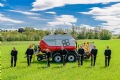 Zarząd firmy kładzie kamień węgielny pod nową fabrykę.Od lewej.: Dr. Markus Baldinger, Jörg Lechner, Klaus und Heinz Pöttinger, Gregor Dietachmayr, Herbert Wagner, Wolfgang MoserZarząd firmy kładzie kamień węgielny pod nową fabrykę.Od lewej.: Dr. Markus Baldinger, Jörg Lechner, Klaus und Heinz Pöttinger, Gregor Dietachmayr, Herbert Wagner, Wolfgang Moserhttps://www.poettinger.at/de_at/Newsroom/Pressebild/4508https://www.poettinger.at/de_at/Newsroom/Pressebild/4508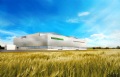 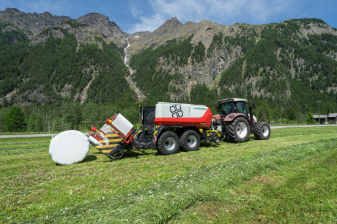 Nowy budynek harmonijnie wpisze się w krajobrazPrasa rolujące będzie produkowana w pobliżu głównej siedziby firmyhttps://www.poettinger.at/de_at/Newsroom/Pressebild/4509https://www.poettinger.at/de_at/Newsroom/Pressebild/4303